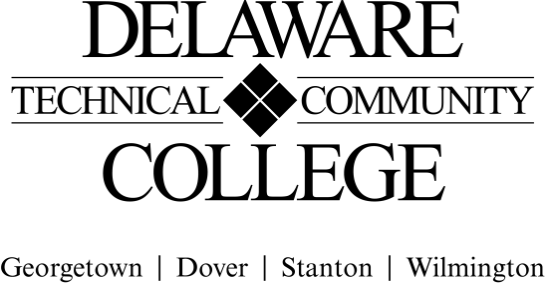 Course Evaluation Measures Menu Core Course Performance Objectives Demonstrate professional behaviors during the study of medical conditions, diseases, and dysfunction in the pediatric population. (CCC 4; PGC 2)Explain how human development throughout the life span influences occupational performance in the pediatric population. (CCC 1; PGC 1)Describe and demonstrate the roles among the various professionals who provide services to children and adolescents with disabilities including OT/OTA collaboration and interprofessional dynamics.(CCC 2; PGC 1)Describe the nature of diversity in the family structure and strategies to work with families who have special needs. (CCC 3; PGC 1)Identify key concepts, specific characteristics, special considerations, and precautions associated with pediatric conditions. (CCC 5; PGC 1)Demonstrate knowledge of the effects of disease processes on occupational performance; importance of balancing areas of occupation; the role of occupation in the promotion of health; and the prevention of disease, mental illness, and dysfunction for persons, groups, and populations, given specific pediatric conditions.Compare and contrast medical treatment, treatment services for rehabilitation, and implications for occupational therapy (OT) for specified conditions. (CCC 2; PGC 1)Locate, and demonstrate skills to explain scholarly reports to make evidence-based practice decisions. (CCC 5; PGC 1, 4)Summative EvaluationsPlease note: All courses must have a minimum of four summative evaluation measures, and those measures should include a variety of evaluation methods (e.g., test, oral presentation, group project). Please list all summative evaluation measures.  In addition to these summative measures, a variety of formative exercises/quizzes/other assignments should be used to guide instruction and learning but only required to be included on the final course grade. For each measure, please include a scope of the assignment: for example, if requiring a research paper, include the range of required number of words and number and types of sources; for a test, include the types and number of questions; for a presentation, include the minimum and maximum time, and so on. FINAL COURSE GRADE(Calculated using the following weighted average)Course number:OTA 220Course title:Pediatric Health ConditionsCampus location(s):Georgetown, WilmingtonEffective semester:202151Evaluation Measures: Include each agreed upon measure and scope of that measure (see above).Which CCPO(s) does this evaluation measure? Summative AssessmentsMidterm Exam -100 questions, multiple choice and short answer2, 3, 4, 5Final Exam- 100 questions, multiple choice and short answer2, 3, 4, 5, 6, 7Research Paper – 7-10 pages written – 1500 to 1800 words; double-spaced, 12-point font, Times New Roman; correct grammar and spelling, citations included throughout, reference page with at least 3 valid references – other than course texts, 2 of which are not web based, Writing center review documented, grading rubric provided3, 4, 5, 6, 7, 8Research Presentation – oral with visuals, 7-10 minutes (grading rubric provided)3, 4, 5, 6, 7, 8Professional Behaviors – grading rubric provided1Formative AssessmentsQuizzes -15-20 questions, multiple choice and short answer2, 3, 4, 5, 6, 7Resource file - written, 2-3 pages, copies for classmates, organized, functional, should include class notes and research articles for chosen diagnosis (grading rubric provided3, 4, 5, 6, 7, 8Evaluation MeasurePercentage of final gradeSummative Assessments:Midterm Exam25%Final Exam35%Research Paper10%Research Presentation5%Professional Behaviors10%Formative Assessment: Quizzes, Resource Book    15%TOTAL100%Submitted by (Collegewide Lead):Joanne CassidyDate6/10/19 Approved by counterpartsHeidi BaistDate6/10/19 Reviewed by Curriculum Committee Reviewed by Curriculum CommitteeDate